Become a Basketball Official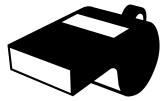 Earn extra money			Great exercise						New friends											Looks great on a job resumeMake your own work hoursHave funThe Salem Basketball Officials Association is looking for high school graduates to become officials. We need both men and women. We will train and support you through our mentor program. Whether you will be going to college or staying home, we can put you to work. Find a friend to come with you. Meetings start in late October. The only thing you need is a knowledge of the game of basketball.Visit us at salembasketballofficials.orgOfficiating job fair at Dick’s Sporting Goods on Saturday May 14, from 9:30 to 4:00. Come see us!